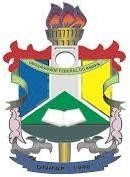 UNIVERSIDADE FEDERAL DO AMAPÁ PRÓ-REITORIA DE ENSINO DE GRADUAÇÃOCAMPUS MAZAGÃOEDITAL N.º 001/2022- CAMPMZG/UNIFAP DE 25 DE FEVEREIRO DE 2022ANEXO V – DECLARAÇÃODECLARAÇÃODeclaro que concordo com as condições estabelecidas no Edital Nº 001/2022 – CAMPMZG/UNIFAP e que disponho de 20 (vinte) horas semanais para o exercício da monitoria, estando ciente de que as atividades de Monitoria não geram vínculo empregatício com a UNIFAP e que a bolsa de monitoria não pode ser acumulada à outra bolsa de natureza acadêmica (exceto o Auxílio Alimentação e o Auxílio Transporte).NOME DO CANDIDATOMazagão -AP,	/	/ 2022.(Assinatura do Candidato)Universidade Federal do Amapá – Campus Mazagão, Av. Intendente Alfredo Pinto, S/N, Bairro União, Mazagão, AP, CEP: 68940-000